PSWCT Return-to-work program: webinar Schedule Planner 2017-2018Use this webinar schedule to plan and assign program tasks to HR team members. If you can’t attend webinars or need prior recordings or materials, call Suzanne Metz (425) 917-7660 or E-mail at smetz@psesd.org. JulyAugustSeptemberOctoberNovemberDecemberJanuaryFebruaryMarchAprilMayJune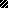 